Dossier nr. 20130111-1 							Onderwerp: MIDDEN-OOSTEN					NAAM:…DAVID BEN GOERION...……………	   vlag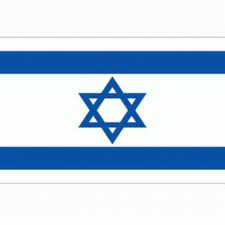 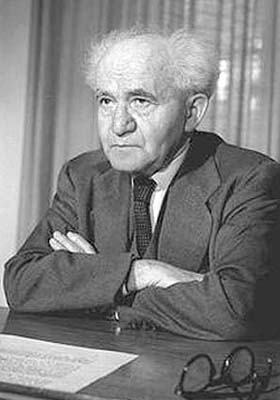 					LAND: …ISRAEL……………………………………					BEROEP: …EERSTE MINISTER-PRESIDENT						      VAN ISRAEL     TIJD:  1948-1953					UITERLIJKE KENMERKEN:			      Op spotprent: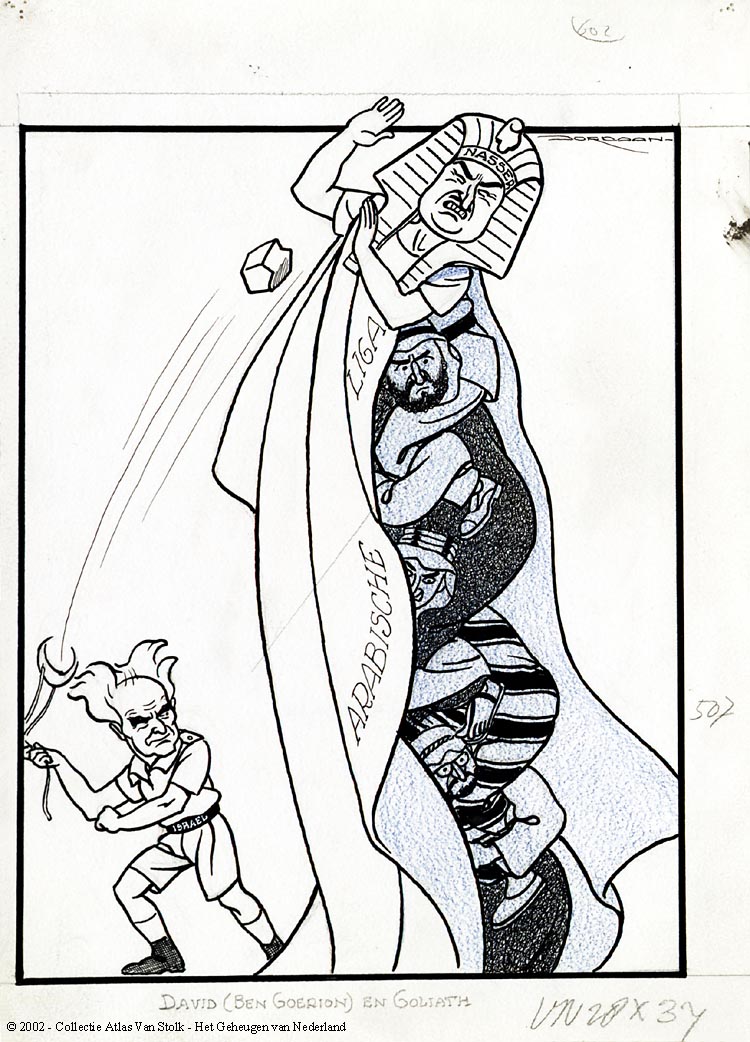 					………KAAL HOOFD MET AAN ZIJKANT.					………WITTE PLUKKEN HAAR……………...					…………………………………………………………….					SPEELDE EEN ROL IN DE VOLGENDE BELANGRIJKE 					GEBEURTENIS(SEN) IN DE GESCHIEDENIS:					…………STICHTING VAN DE STAAT…......					…………ISRAEL (1948)…………………………….Dossier nr. 20130111-2 							Onderwerp: MIDDEN-OOSTEN					NAAM:………BEGIN…………………………………	      vlag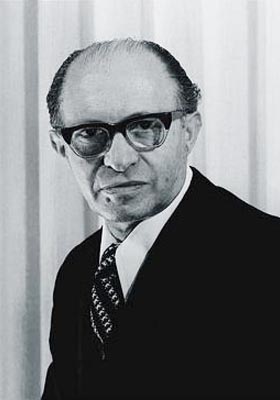 					LAND: ……………………………………………………					BEROEP: …………………………………TIJD……….					UITERLIJKE KENMERKEN:			      Op spotprent: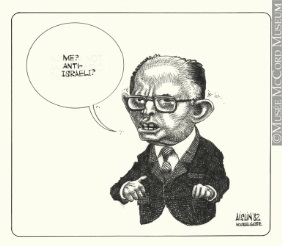 					…………………………………………………………….					…………………………………………………………….					…………………………………………………………….					…………………………………………………………….					SPEELDE EEN ROL IN DE VOLGENDE BELANGRIJKE 					GEBEURTENIS(SEN) IN DE GESCHIEDENIS:					…………………………………………………………….					…………………………………………………………….Dossier nr. 20130111-3							Onderwerp: MIDDEN-OOSTEN					NAAM:……………SADAT……………………………	   vlag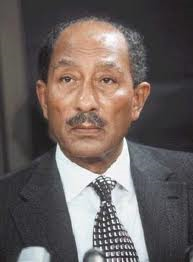 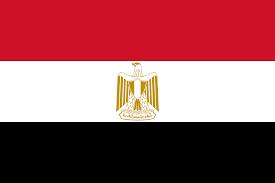 					LAND: ……………………………………………………					BEROEP: ………………………………TIJD:…………					UITERLIJKE KENMERKEN:			      Op spotprent: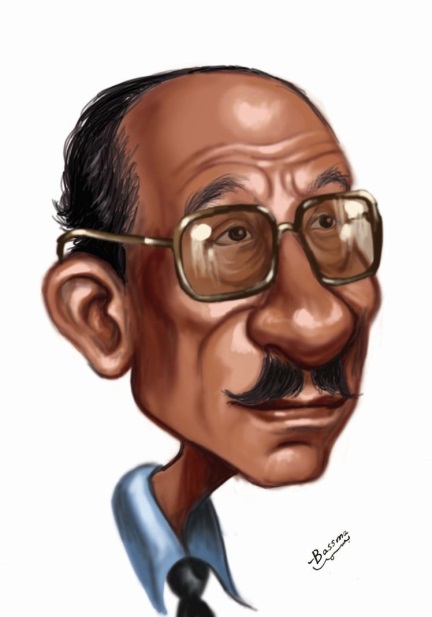 					…………………………………………………………….					…………………………………………………………….					…………………………………………………………….					…………………………………………………………….					SPEELDE EEN ROL IN DE VOLGENDE BELANGRIJKE 					GEBEURTENIS(SEN) IN DE GESCHIEDENIS:					…………………………………………………………….					…………………………………………………………….Dossier nr. 20130111-4 							Onderwerp: MIDDEN-OOSTEN					NAAM:………ARAFAT………………………………	   vlag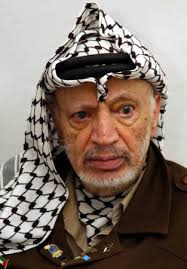 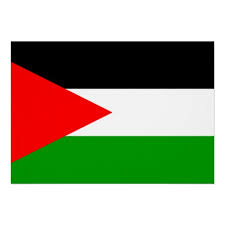 					LAND: ……………………………………………………					BEROEP: …………………………………TIJD……….					UITERLIJKE KENMERKEN:			      Op spotprent: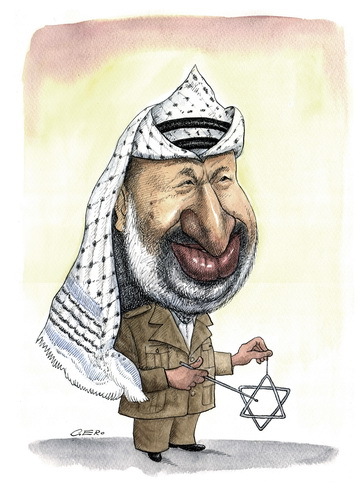 					…………………………………………………………….					…………………………………………………………….					…………………………………………………………….					…………………………………………………………….					SPEELDE EEN ROL IN DE VOLGENDE BELANGRIJKE 					GEBEURTENIS(SEN) IN DE GESCHIEDENIS:					…………………………………………………………….					…………………………………………………………….Dossier nr. 20130111-5 							Onderwerp: MIDDEN-OOSTEN					NAAM:……JIMMY CARTER………………………	   vlag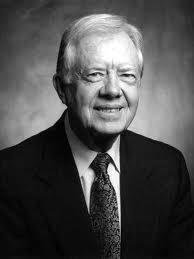 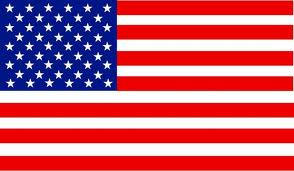 					LAND: ……………………………………………………					BEROEP: ……………………………………………….					UITERLIJKE KENMERKEN:			      Op spotprent: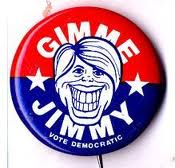 					…………………………………………………………….					…………………………………………………………….					…………………………………………………………….					…………………………………………………………….					SPEELDE EEN ROL IN DE VOLGENDE BELANGRIJKE 					GEBEURTENIS(SEN) IN DE GESCHIEDENIS:					…………………………………………………………….					…………………………………………………………….Dossier nr. 20130111-6 							Onderwerp: MIDDEN-OOSTEN					NAAM:……………………………………………………	   vlag					LAND: ……………………………………………………					BEROEP: ……………………………………………….					UITERLIJKE KENMERKEN:			      Op spotprent:					…………………………………………………………….					…………………………………………………………….					…………………………………………………………….					…………………………………………………………….					SPEELDE EEN ROL IN DE VOLGENDE BELANGRIJKE 					GEBEURTENIS(SEN) IN DE GESCHIEDENIS:					…………………………………………………………….					…………………………………………………………….